ФЕДЕРАЛЬНОЕ АГЕНТСТВО ЖЕЛЕЗНОДОРОЖНОГО ТРАНСПОРТА Федеральное государственное бюджетное образовательное учреждение высшего образования«Петербургский государственный университет путей сообщения Императора Александра I»(ФГБОУ ВО ПГУПС)Кафедра «Прикладная психология»РАБОЧАЯ ПРОГРАММАдисциплины«ОРГАНИЗАЦИОННАЯ ПСИХОЛОГИЯ» (Б1.В.ДВ.6.2)для направления 38.03.02 «Менеджмент» по профилю«Маркетинг»Форма обучения – очная, заочнаяСанкт-Петербург2018 ЛИСТ СОГЛАСОВАНИЙ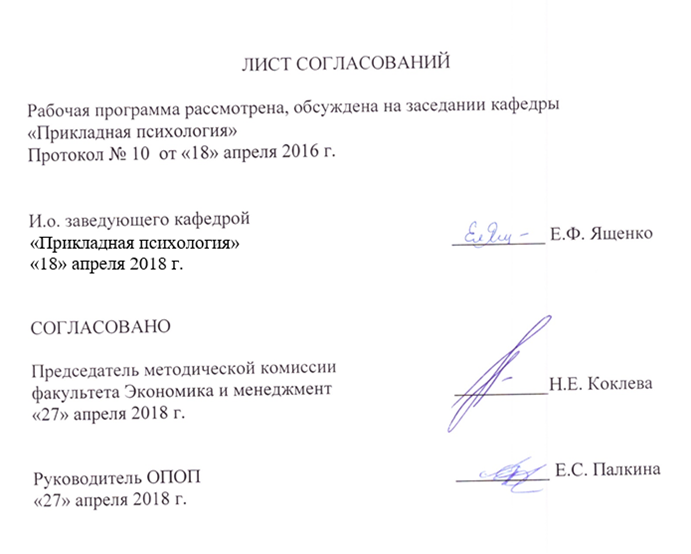 Рабочая программа рассмотрена, обсуждена на заседании кафедры «Прикладная психология»Протокол № 10  от «18» апреля 2016 г. И.о. заведующего кафедрой«Прикладная психология»				__________ Е.Ф. Ященко«18» апреля 2018 г.		СОГЛАСОВАНОПредседатель методической комиссии факультета Экономика и менеджмент		__________	Н.Е. Коклева«27» апреля 2018 г.		Руководитель ОПОП					__________	 Е.С. Палкина«27» апреля 2018 г.		1. Цели и задачи дисциплиныРабочая программа составлена в соответствии с ФГОС ВО, утвержденным «12» января 2016 г., приказ № 7 по направлению 38.03.02 «Менеджмент», по дисциплине «Организационная психология».Целью изучения дисциплины является формирование компетенций, указанных в разделе 2.Для достижения поставленной цели решаются следующие задачи:- приобретение знаний, указанных в разделе 2 рабочей программы; - приобретение умений, указанных в разделе 2 рабочей программы;- приобретение навыков, указанных в разделе 2 рабочей программы.Содержание курса включает изучение методов сбора, отработки, анализа и представления информации, необходимой для принятия маркетинговых решений. 2. Перечень планируемых результатов обучения по дисциплине, соотнесенных с планируемыми результатами освоения основной профессиональной образовательной программыПланируемыми результатами обучения по дисциплине являются: приобретение знаний, умений, навыков.В результате освоения дисциплины обучающийся должен:ЗНАТЬ:- основные типы проблем, затрудняющих эффективное функционирование персонала современных организаций; - способы их разрешения с учетом возможностей применения в конкретных организационных условиях.УМЕТЬ:- осуществлять  подготовку общей схемы проведения диагностико-оптимизационной работы с персоналом организаций;-  выбирать конкретные методические процедуры ее реализации, соответствующие специфике организационных проблем с учетом  профессиональных компетенций и этических норм работы психолога в прикладных условиях.ВЛАДЕТЬ:          - средствами психологического анализа различных форм организационных взаимодействий с выходом на определение специфики проблем, характерных для сотрудников конкретных организаций;          - конкретными методами и формами проведения организационно-психологических исследований диагностикой и оптимизационной  направленности .Приобретенные знания, умения, навыки и/или опыт деятельности, характеризующие формирование компетенций, осваиваемые в данной дисциплине, позволяют решать профессиональные задачи, приведенные в соответствующем перечне по видам профессиональной деятельности в п. 2.4 основной профессиональной образовательной программы (ОПОП).Изучение дисциплины направлено на формирование следующих общекультурных компетенций (ОК):- способностью анализировать основные этапы и закономерности исторического развития общества для формирования гражданской позиции (ОК-2);- способностью работать в коллективе, толерантно воспринимая социальные, этнические, конфессиональные и культурные различия (ОК-5);- способностью к самоорганизации и самообразованию (ОК-6).Изучение дисциплины направлено на формирование следующих общепрофессиональных компетенций (ОПК): способностью осуществлять деловое общение и публичные выступления, вести переговоры, совещания, осуществлять деловую переписку и поддерживать электронные коммуникации (ОПК-4).Изучение дисциплины направлено на формирование следующих профессиональных компетенций (ПК), соответствующих видам профессиональной деятельности, на которые ориентирована программа бакалавриата:организационно-управленческая деятельность:- владение различными способами разрешения конфликтных ситуаций при проектировании межличностных, групповых и организационных коммуникаций на основе современных технологий управления персоналом, в том числе в межкультурной среде (ПК-2).Область профессиональной деятельности обучающихся, освоивших данную дисциплину, приведена в п. 2.1 общей характеристики ОПОП.Объекты профессиональной деятельности обучающихся, освоивших данную дисциплину, приведены в п. 2.2 общей характеристики ОПОП.3. Место дисциплины в структуре основной профессиональной образовательной программыДисциплина «Организационная психология» (Б1.В.ДВ.6.2) относится к вариативной части и является дисциплиной по выбору обучающегося.4. Объем дисциплины и виды учебной работыДля очной формы обучения: Для заочной формы обучения:Примечание:З – зачет.5. Содержание и структура дисциплины5.1 Содержание дисциплины5.2 Разделы дисциплины и виды занятийДля очной формы обучения:Для заочной формы обучения:6. Перечень учебно-методического обеспечения для самостоятельной работы обучающихся по дисциплине7. Фонд оценочных средств для проведения текущего контроля успеваемости и промежуточной аттестации обучающихся по дисциплинеФонд оценочных средств по дисциплине  является неотъемлемой частью рабочей программы и представлен отдельным документом, рассмотренным на заседании кафедры и утвержденным заведующим кафедрой.8. Перечень основной и дополнительной учебной литературы, нормативно-правовой документации и других изданий, необходимых для освоения дисциплины8.1 Перечень основной учебной литературы, необходимой для освоения дисциплиныОрганизационная психология: учебное пособие / М.А. Реньш [и др.]; под ред. М.А. Реньш. - Екатеринбург: Изд-во ГОУ ВПО "Рос. гос. проф.-пед. ун-т", 2009. - 255 с. http://window.edu.ru/resource/518/79518 Жог В.И., Тарабакина Л.В., Бабиева Н.С. Методология организационной психологии. М.: Прометей, 2013, 160с. https://e.lanbook.com/book/30291#authors Организационная психология : учебник и практикум для академического бакалавриата / Е. И. Рогов [и др.] ; под общ. ред. Е. И. Рогова. — 3-е изд., перераб. и доп. — М. : Издательство Юрайт, 2018. — 510 с. — (Серия : Бакалавр. Академический курс). — ISBN 978-5-534-07328-7.Режим доступа: https://biblio-online.ru/book/281C4E03-3181-4FD3-B28C-82F06AA3837A/organizacionnaya-psihologiya. Карпов, А. В. Организационная психология : учебник для академического бакалавриата / А. В. Карпов ; под ред. А. В. Карпова. — М. : Издательство Юрайт, 2017. — 570 с. — (Серия : Бакалавр. Академический курс). — ISBN 978-5-9916-3715-2. Режим доступа: https://biblio-online.ru/book/5808800D-F9E6-4B0C-B03C-352B0A7E4B97/organizacionnaya-psihologiya. Почебут, Л. Г. Организационная социальная психология : учебное пособие для академического бакалавриата / Л. Г. Почебут, В. А. Чикер. — 2-е изд., испр. и доп. — М. : Издательство Юрайт, 2018. — 297 с. — (Серия : Бакалавр. Академический курс). — ISBN 978-5-534-03089-1. Режим доступа: https://biblio-online.ru/book/D19CA616-5573-44F5-831C-A9E215798CE4/organizacionnaya-socialnaya-psihologiya.8.2 Перечень дополнительной учебной литературы, необходимой для освоения дисциплиныПавлова А.М. Психология труда: учебное пособие / А.М. Павлова; под ред. Э.Ф. Зеера. - Екатеринбург: Изд-во ГОУ ВПО "Рос. гос. проф.-пед. ун-т", 2008. - 156 с. http://window.edu.ru/resource/597/75597 Бендюков М.А., Казначеева Н.Б., Соломин И.Л. Теоретические и прикладные проблемы организационной психологии. Психология карьеры: учеб. пособ. - СПб.: ФГБОУ ВОПГУПС, 2016. – 46 с. Константинов, В. В. Профессиональная деформация личности : учебное пособие для академического бакалавриата / В. В. Константинов. — 2-е изд., испр. и доп. — М. : Издательство Юрайт, 2018. — 158 с. — (Серия : Бакалавр. Академический курс. Модуль.). — ISBN 978-5-534-04311-2. Режим доступа: https://biblio-online.ru/book/F0AE9971-AFB5-4D8F-B713-AE90A6E96B85/professionalnaya-deformaciya-lichnosti. 8.3 Перечень нормативно-правовой документации, необходимой для освоения дисциплиныПри освоении данной дисциплины нормативно-правовая документация не используется.8.4 Другие издания, необходимые для освоения дисциплиныПри освоении данной дисциплины другие издания не используются.9. Перечень ресурсов информационно-телекоммуникационной сети «Интернет», необходимых для освоения дисциплины1. Личный кабинет обучающегося  и электронная информационно-образовательная среда [Электронный ресурс]. – Режим доступа:  http://sdo.pgups.ru (для доступа к полнотекстовым документам требуется авторизация). 2. Электронно-библиотечная система издательства «Лань». – Режим доступа: http://e.lanbook.com (для доступа к полнотекстовым документам требуется авторизация).3. Электронная библиотека ЮРАЙТ. Режим доступа: https://biblio-online.ru/ (для доступа к полнотекстовым документам требуется авторизация).4. Электронно-библиотечная система ibooks.ru («Айбукс»). Режим доступа: https://ibooks.ru/home.php?routine=bookshelf (для доступа к полнотекстовым документам требуется авторизация).5. Электронная библиотека «Единое окно доступа к образовательным ресурсам». – Режим доступа: http://window.edu.ru – свободный.10. Методические указания для обучающихся по освоению дисциплиныПорядок изучения дисциплины следующий:Освоение разделов дисциплины производится в порядке, приведенном в разделе 5 «Содержание и структура дисциплины». Обучающийся должен освоить все разделы дисциплины с помощью учебно-методического обеспечения, приведенного в разделах 6, 8 и 9 рабочей программы. Для формирования компетенций обучающийся должен представить выполненные типовые контрольные задания или иные материалы, необходимые для оценки знаний, умений, навыков и (или) опыта деятельности, предусмотренные текущим контролем (см. фонд оценочных средств по дисциплине).По итогам текущего контроля по дисциплине, обучающийся должен пройти промежуточную аттестацию (см. фонд оценочных средств по дисциплине).11. Перечень информационных технологий, используемых при осуществлении образовательного процесса по дисциплине, включая перечень программного обеспечения и информационных справочных системПеречень информационных технологий, используемых при осуществлении образовательного процесса по дисциплине:технические средства (компьютерная техника, наборы демонстрационного оборудования);методы обучения с использованием информационных технологий(демонстрация мультимедийныхматериалов);личный кабинет обучающегося  и электронная информационно-образовательная среда [Электронный ресурс]. Режим доступа:  http://sdo.pgups.ru (для доступа к полнотекстовым документам требуется авторизация);Интернет-сервисы и электронные ресурсы (поисковыесистемы, электронная почта, онлайн-энциклопедии исправочники, электронные учебные и учебно-методические материалы, согласно п. 9 рабочей программы;программное обеспечение:Операционная система Windows;MS Office;Антивирус Касперский.12. Описание материально-технической базы, необходимой для осуществления образовательного процесса по дисциплинеМатериально-техническая база, необходимая для осуществления образовательного процесса по дисциплине, включает следующие специальные помещения:учебные аудитории для проведения занятий лекционного типа, занятий семинарского типа, выполнения курсовых работ, групповых и индивидуальных консультаций, текущего контроля и промежуточной аттестации, помещения для самостоятельной работы;помещения для хранения и профилактического обслуживания учебного оборудования. Специальные помещения укомплектовываются специализированной мебелью и техническими средствами обучения, служащими для представления учебной информации большой аудитории. Для проведения занятий лекционного типа предлагаются стационарные или переносные наборы демонстрационного оборудования и учебно-наглядных пособий, обеспечивающие тематические иллюстрации, соответствующие рабочим программам дисциплин.Для проведения практических занятий может быть использован компьютерный класс. На компьютерах устанавливается программное обеспечение, указанное в п. 11 рабочей программы.Помещения для самостоятельной работы обучающихся оснащаются компьютерной техникой с возможностью подключения к сети «Интернет» и обеспечением доступа в электронную информационно-образовательную среду Петербургского государственного университета путей сообщения Императора Александра I. Режим доступа:  http://sdo.pgups.ru.Число посадочных мест в лекционной аудитории больше либо равно списочному составу потока, а в аудитории для практических занятий (семинаров) – списочному составу группы обучающихся. Вид учебной работыВсего часовСеместрВид учебной работыВсего часов6Контактная работа (по видам учебных занятий)В том числе:лекции (Л)практические занятия (ПЗ)лабораторные работы (ЛР)641648-641648-Самостоятельная работа (СРС) (всего)3535Контроль99Форма контроля знанийЗ ЗОбщая трудоемкость: час / з.е.108/3108/3Вид учебной работыВсего часовКурсВид учебной работыВсего часов4Контактная работа (по видам учебных занятий)В том числе:лекции (Л) практические занятия (ПЗ)лабораторные работы (ЛР)1248-1248-Самостоятельная работа (СРС) (всего)9292Контроль44Форма контроля знанийЗ ЗОбщая трудоемкость: час / з.е108/3108/3№ п/пНаименование раздела дисциплиныСодержание раздела1Междисциплинарный статус и специфика предмета  организационной психологии.Специфика предмета организационной психологии в комплексе наук о трудовой деятельности человека. Связи организационной психологии с традиционными психологическими дисциплинами (психология труда,  социальная психология, психология управления) и прикладными направлениями работ по оптимизации деятельности человека (НОТ, управление персоналом, организационное консультирование). История становления организационной психологии как самостоятельной научной дисциплины. Основные практико-ориентированные направления исследований в организационной психологии.Основные понятия и категории анализа в организационной психологии. Труд и работа. Структура трудовой деятельности. Организационные формы труда. Профессионал и профессиональная роль. Служащий организации и должностная позиция. Требования к профессионалу и должностные регламентации. Система прав и обязанностей служащего организации. Технократический подход к анализу организаций – ранние теории организаций (М. Вебер, Ф.У. Тейлор и др.).  Организация как социальная общность (Э.Мэйо и др., теория Д. Мак-Грегора.). Организации и управление (А. Файоль). Системные теории организаций: описательные модели, организация как открытая система, современные интеракционистские модели организаций (Ч. Бернард, Г. Саймон и др.).2Понятие организации как социотехнической системы.Общее понятие организации в рамках системного подхода. Основные определения организации, используемые в организационной психологии. Типы организаций и их классификации по целевой направленности. Основные функции персонала в организациях, их распределение. Организации в постиндустриальном обществе. Целевая структура деятельности организации. Иерархии внешних и внутренних целей. Задачи и функции персонала, понятие «технологии». Структура организации, функциональные подразделения и типы взаимодействий. Размеры и пространственная локализация организаций. Рабочее время и режимы работы в организациях. Традиции и их роль в обеспечении длительного существования организаций. Успешность работы организации. Критерии продуктивности и эффективности деятельности организаций.  Знакомство с методикой «Организационный скрининг». Иерархические уровни анализа организационного поведения. Взаимодействия уровня «человек-работа». Взаимодействия уровня «специалист – рабочая группа/трудовой коллектив». Взаимодействия уровня «служащий – организация». Понятие коллективного субъекта труда. Особенности межорганизационных взаимодействий. Понятия «внешней» и «внутренней» организационной среды. Модели адаптации организации к внешней среде. Особенности психологических взаимодействий сотрудников в рабочей группе. Принципы комплектования рабочих команд. Эффективность работы группы и показатели успешности деятельности организаций.Основные субъективные составляющие труда (модель Дж. Олдмана и Дж. Хаккмана). «Субъективный образ» трудовой ситуации и методы его реконструкции. Трудовая мотивация, основные концепции и модели. Удовлетворенность трудом, интегративный подход. Методы оценки мотивационной структуры личности работника. Прогностические методы оценки удовлетворенности трудом.3Психологические регуляторы деятельностиотдельного работника и коллектива организации.Индивидуальные и групповые ценностные ориентации. Групповые взаимодействия и ролевые позиции в группе. Психологический климат в группе. Методики оценки социально-психологического климата. Профессиональная карьера и развитие группы. Взаимодействия «исполнитель - руководитель – группа». Особенности ролевых позиций «руководитель» - «лидер». Стили руководства. Групповая сплоченность. Групповые конфликты. Методики оценки стиля руководства и групповой сплоченности. Психологические факторы регуляции совместной деятельности персонала организации. Системы оплаты и вознаграждения за труд. Организационное развитие. Организационный стресс. Модели принятия организационных решений. Распределение властных полномочий в процессе принятия и реализации организационных решений.4Основные направления работы психолога-практика в организациях.Понятие «организационной культуры». Методы оценки организационной культуры. Социокультурные различия и организационные нормы труда. Организационная политика и личная жизнь. Классификация типов исследований в организационной психологии. Методов сбора и анализа данных, используемых в организационной психологии. Особенности проведения эмпирических исследований в организационной среде. Принцип «активного взаимодействия». (К. Левин) и его реализация в современных организационных исследованиях. Критерии оценки эффективности внедрения оптимизационных мероприятий в организационной среде. Основные функциональные роли психолога в организациях: исследователь, эксперт, советник, наставник, руководитель. Место психолога в реализации оптимизационных мероприятий (ролевое кольцо). Должностной статус психолога и особенности его профессиональной позиции в организации. «Организационный психолог» – профессиональные требования и сферы компетентности. Этические нормы и правила работы психолога в организации. Парадигма «исследование – диагностика –оптимизация» и формы ее реализации при работе с персоналом организаций. Классификация видов оптимизационной работы и консультационной помощи в организациях.№Наименование разделов дисциплинЛПЗЛРСРС1Междисциплинарный статус и специфика предмета  организационной психологии.48-202Понятие организации как социотехнической системы.48-223Психологические регуляторы деятельностиотдельного работника и коллектива организации.48-204Основные направления работы психолога-практика в организациях.612-28Итого1836-90№ Наименование раздела дисциплиныЛПЗЛРСРС1Междисциплинарный статус и специфика предмета  организационной психологии.12-232Понятие организации как социотехнической системы.12-233Психологические регуляторы деятельностиотдельного работника и коллектива организации.12-234Основные направления работы психолога-практика в организациях.12-23ИТОГО:ИТОГО:48-92№п/пНаименование разделадисциплиныПеречень учебно-методического обеспечения1Междисциплинарный статус и специфика предмета  организационной психологии.Организационная психология: учебное пособие / М.А. Реньш [и др.]; под ред. М.А. Реньш. - Екатеринбург: Изд-во ГОУ ВПО "Рос. гос. проф.-пед. ун-т", 2009. - 255 с. http://window.edu.ru/resource/518/79518 Жог В.И., Тарабакина Л.В., Бабиева Н.С. Методология организационной психологии. М.: Прометей, 2013, 160с. https://e.lanbook.com/book/30291#authors Организационная психология : учебник и практикум для академического бакалавриата / Е. И. Рогов [и др.] ; под общ. ред. Е. И. Рогова. — 3-е изд., перераб. и доп. — М. : Издательство Юрайт, 2018. — 510 с. — (Серия : Бакалавр. Академический курс). — ISBN 978-5-534-07328-7.Режим доступа: https://biblio-online.ru/book/281C4E03-3181-4FD3-B28C-82F06AA3837A/organizacionnaya-psihologiya. Карпов, А. В. Организационная психология : учебник для академического бакалавриата / А. В. Карпов ; под ред. А. В. Карпова. — М. : Издательство Юрайт, 2017. — 570 с. — (Серия : Бакалавр. Академический курс). — ISBN 978-5-9916-3715-2.Режим доступа: https://biblio-online.ru/book/5808800D-F9E6-4B0C-B03C-352B0A7E4B97/organizacionnaya-psihologiya. Почебут, Л. Г. Организационная социальная психология : учебное пособие для академического бакалавриата / Л. Г. Почебут, В. А. Чикер. — 2-е изд., испр. и доп. — М. : Издательство Юрайт, 2018. — 297 с. — (Серия : Бакалавр. Академический курс). — ISBN 978-5-534-03089-1.Режим доступа: https://biblio-online.ru/book/D19CA616-5573-44F5-831C-A9E215798CE4/organizacionnaya-socialnaya-psihologiya.2Понятие организации как социотехнической системы.Организационная психология: учебное пособие / М.А. Реньш [и др.]; под ред. М.А. Реньш. - Екатеринбург: Изд-во ГОУ ВПО "Рос. гос. проф.-пед. ун-т", 2009. - 255 с. http://window.edu.ru/resource/518/79518 Жог В.И., Тарабакина Л.В., Бабиева Н.С. Методология организационной психологии. М.: Прометей, 2013, 160с. https://e.lanbook.com/book/30291#authors Организационная психология : учебник и практикум для академического бакалавриата / Е. И. Рогов [и др.] ; под общ. ред. Е. И. Рогова. — 3-е изд., перераб. и доп. — М. : Издательство Юрайт, 2018. — 510 с. — (Серия : Бакалавр. Академический курс). — ISBN 978-5-534-07328-7.Режим доступа: https://biblio-online.ru/book/281C4E03-3181-4FD3-B28C-82F06AA3837A/organizacionnaya-psihologiya. Карпов, А. В. Организационная психология : учебник для академического бакалавриата / А. В. Карпов ; под ред. А. В. Карпова. — М. : Издательство Юрайт, 2017. — 570 с. — (Серия : Бакалавр. Академический курс). — ISBN 978-5-9916-3715-2.Режим доступа: https://biblio-online.ru/book/5808800D-F9E6-4B0C-B03C-352B0A7E4B97/organizacionnaya-psihologiya. Почебут, Л. Г. Организационная социальная психология : учебное пособие для академического бакалавриата / Л. Г. Почебут, В. А. Чикер. — 2-е изд., испр. и доп. — М. : Издательство Юрайт, 2018. — 297 с. — (Серия : Бакалавр. Академический курс). — ISBN 978-5-534-03089-1.Режим доступа: https://biblio-online.ru/book/D19CA616-5573-44F5-831C-A9E215798CE4/organizacionnaya-socialnaya-psihologiya.3Психологические регуляторы деятельностиотдельного работника и коллектива организации.Организационная психология: учебное пособие / М.А. Реньш [и др.]; под ред. М.А. Реньш. - Екатеринбург: Изд-во ГОУ ВПО "Рос. гос. проф.-пед. ун-т", 2009. - 255 с. http://window.edu.ru/resource/518/79518 Жог В.И., Тарабакина Л.В., Бабиева Н.С. Методология организационной психологии. М.: Прометей, 2013, 160с. https://e.lanbook.com/book/30291#authors Организационная психология : учебник и практикум для академического бакалавриата / Е. И. Рогов [и др.] ; под общ. ред. Е. И. Рогова. — 3-е изд., перераб. и доп. — М. : Издательство Юрайт, 2018. — 510 с. — (Серия : Бакалавр. Академический курс). — ISBN 978-5-534-07328-7.Режим доступа: https://biblio-online.ru/book/281C4E03-3181-4FD3-B28C-82F06AA3837A/organizacionnaya-psihologiya. Карпов, А. В. Организационная психология : учебник для академического бакалавриата / А. В. Карпов ; под ред. А. В. Карпова. — М. : Издательство Юрайт, 2017. — 570 с. — (Серия : Бакалавр. Академический курс). — ISBN 978-5-9916-3715-2.Режим доступа: https://biblio-online.ru/book/5808800D-F9E6-4B0C-B03C-352B0A7E4B97/organizacionnaya-psihologiya. Почебут, Л. Г. Организационная социальная психология : учебное пособие для академического бакалавриата / Л. Г. Почебут, В. А. Чикер. — 2-е изд., испр. и доп. — М. : Издательство Юрайт, 2018. — 297 с. — (Серия : Бакалавр. Академический курс). — ISBN 978-5-534-03089-1.Режим доступа: https://biblio-online.ru/book/D19CA616-5573-44F5-831C-A9E215798CE4/organizacionnaya-socialnaya-psihologiya.4Основные направления работы психолога-практика в организациях.Организационная психология: учебное пособие / М.А. Реньш [и др.]; под ред. М.А. Реньш. - Екатеринбург: Изд-во ГОУ ВПО "Рос. гос. проф.-пед. ун-т", 2009. - 255 с. http://window.edu.ru/resource/518/79518 Жог В.И., Тарабакина Л.В., Бабиева Н.С. Методология организационной психологии. М.: Прометей, 2013, 160с. https://e.lanbook.com/book/30291#authors Организационная психология : учебник и практикум для академического бакалавриата / Е. И. Рогов [и др.] ; под общ. ред. Е. И. Рогова. — 3-е изд., перераб. и доп. — М. : Издательство Юрайт, 2018. — 510 с. — (Серия : Бакалавр. Академический курс). — ISBN 978-5-534-07328-7.Режим доступа: https://biblio-online.ru/book/281C4E03-3181-4FD3-B28C-82F06AA3837A/organizacionnaya-psihologiya. Карпов, А. В. Организационная психология : учебник для академического бакалавриата / А. В. Карпов ; под ред. А. В. Карпова. — М. : Издательство Юрайт, 2017. — 570 с. — (Серия : Бакалавр. Академический курс). — ISBN 978-5-9916-3715-2.Режим доступа: https://biblio-online.ru/book/5808800D-F9E6-4B0C-B03C-352B0A7E4B97/organizacionnaya-psihologiya. Почебут, Л. Г. Организационная социальная психология : учебное пособие для академического бакалавриата / Л. Г. Почебут, В. А. Чикер. — 2-е изд., испр. и доп. — М. : Издательство Юрайт, 2018. — 297 с. — (Серия : Бакалавр. Академический курс). — ISBN 978-5-534-03089-1.Режим доступа: https://biblio-online.ru/book/D19CA616-5573-44F5-831C-A9E215798CE4/organizacionnaya-socialnaya-psihologiya.Разработчик программы, доцент____________Н.Б. Казначеева«18» апреля 2018 г.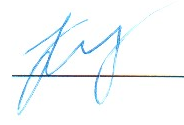 